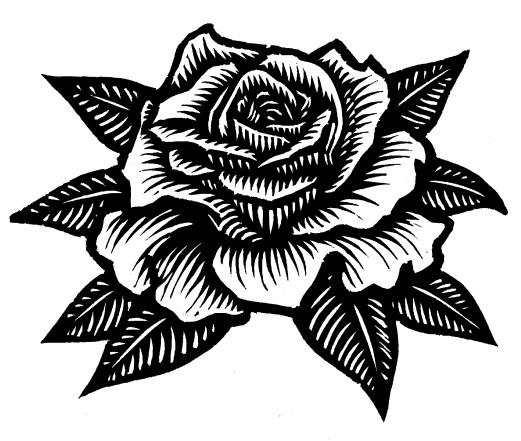 TOURNAMENT OF MINDS             Expression of Interest for Year 3-6 StudentsBelow is an Expression of Interest for Year 3-6 students inviting them to join the Tournament of Minds competition team for Rosebank Public School. We will be sending one team to compete at Tweed Heads.  Teams of students solve demanding, open-ended challenges from one of the following disciplines; The Arts, Language Literature, Social Sciences and STEM (Science, Technology, Engineering, Mathematics).  Students selected must show high performance in problem solving, verbal presentation and performance skills, demonstrate confidence in speaking in front of a large audience and be able to work as part of a team. The children will be involved in planning a long term presentation over a six week period.  No adult support is allowed.  Students will have ten minutes to present a presentation in a 3 m x 3 m area.  They then have an impromptu presentation with a four minute discussion and one minute presentation. Children must prepare all of their own props and costumes. Mrs Thomson and Mim Burgess will work closely with students throughout Term 3 to enhance their skills in:Ways of Thinking-Creativity, critical thinking, problem solving and metacognition required for deep thinking and powerful learning.Ways of Working-Communication and collaboration skills essential for working in the world today.Tools for Working-Information and technology literacies.Living in the World-Citizenship, life skills and personal responsibilities.If our team is successful at Tweed Heads they will proceed to the State final in Sydney and then the National final in Hobart. Good luck to all children in submitting your application.Regards,Juanita Thomson					Principal Rosebank Public SchoolExpression of Interest for TOM TeamName:Write 150 words or less about why you should be included in our Tournament of Minds team for Rosebank Public School.Parents, please check all appropriate boxes below to indicate your agreement/consent:Parent/Carer Name: _________________________________________(Please print) Parent/Carer Signature:  ____________________________   Date: ________________I support my child’s nomination to participate in Rosebank’s Tournament of Minds team.I understand that participation in TOM will involve some out of school hour practice and that my child will need to be available to compete in Tournament of Minds ona weekend in Tweed Heads, with the possibility of attending further tournaments in Sydney and Hobart.  